附件1      宜蘭很放電-再生能源永續家園-探訪蘭陽溪學習單班級：     年     班 姓名：            經過生態步道探訪及芬多精的洗禮後，想必大家都收穫滿滿，請將今天的學習歷程轉化為知識，回答下列問題：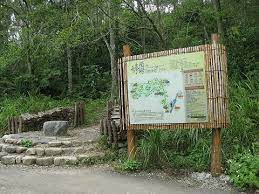 請問今天探訪自然步道名稱：               。生態步道全長約            公里，海拔高度大概是            公尺。請問這條步道主要種植的是哪一種樹木?                  。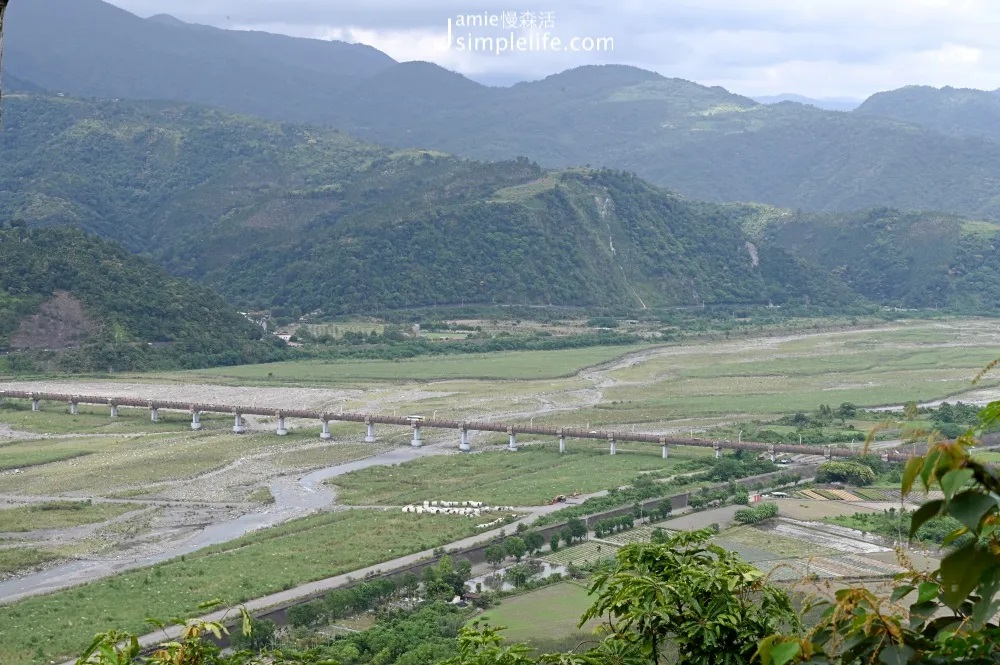 步道探訪過程中，在觀景平台中，看到了一座充滿原住民特色的橋樑，請問橋樑的名稱是?                  。5.從觀景台往下鳥瞰，可以看見臺灣東北部最大的溪流，溪流名稱是        溪，此條溪流域範圍橫跨宜蘭縣大同鄉、礁溪鄉、員山鄉、宜蘭市、三星鄉、冬山鄉、羅東鎮、壯圍鄉及五結鄉等9個鄉鎮，此條溪流在三星鄉的支流是          溪，又稱電火溪。6.請撿取今天在步道探訪中的一片葉子貼在下列的空格處內。附件2      宜蘭很放電-再生能源永續家園-永續能源學習單班級：     年     班 姓名：           再生能源是取之不盡，用之不竭的能源，例如太陽能、風力、潮汐能、地熱能、水能等，與會用盡的不再生能源(煤、石油)的一種能源。今天參訪的兩座電廠(清水電廠、蘭陽電廠)，分別是利用哪兩種再生能源呢?                             。可以大概寫出這兩種再生能源的發電原理嗎?參觀發電廠的過程中，讓您印象最深刻的是什麼？ 4.簡單畫一下您所看到的任何發電設施，並說明它的主要功能。蘭陽發電廠清水電廠發電原理